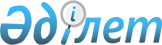 О бюджете сельского округа Акжона на 2024-2026 годыРешение Казалинского районного маслихата Кызылординской области от 22 декабря 2023 года № 153.
      В соответствии с пунктом 2 статьи 75 Кодекса Республики Казахстан от 4 декабря 2008 года "Бюджетный кодекс Республики Казахстан", пункта 2-7 статьи 6 Закона Республики Казахстан от 23 января 2001 года "О местном государственном управлении и самоуправлении в Республике Казахстан", Казалинский районный маслихат Кызылординской области РЕШИЛ:
      1. Утвердить бюджет сельского округа Акжона на 2024-2026 годы согласно приложениям 1, 2, 3, в том числе на 2024 год в следующих объемах:
      1) доходы – 65315 тысяч тенге, в том числе:
      налоговые поступления – 4338 тысяч тенге;
      неналоговые поступления – 0;
      поступлениям от продажи основного капитала – 200 тысяч тенге;
      поступления трансфертов – 60777 тысяч тенге;
      2) затраты – 66957,4 тысяч тенге;
      3) чистое бюджетное кредитование – 0;
      бюджетные кредиты – 0;
      погашение бюджетных кредитов – 0;
      4) сальдо по операциям с финансовыми активами – 0;
      приобретение финансовых активов – 0;
      поступления от продажи финансовых активов государства – 0;
      5) дефицит (профицит) бюджета – -1642,4 тысяч тенге;
      6) финансирование дефицита (использование профицита) бюджета – 1642,4 тысяч тенге;
      поступление займов – 0;
      погашение займов – 0;
      используемые остатки бюджетных средств – 1642,4 тысяч тенге.
      Сноска. Пункт 1 - в редакции решения Казалинского районного маслихата Кызылординской области от 06.05.2024 № 232 (вводится в действие с 01.01.2024).


      2. Настоящее решение вводится в действие с 1 января 2024 года. Бюджет на 2024 год сельского округа Акжона
      Сноска. Приложение 1 - в редакции решения Казалинского районного маслихата Кызылординской области от 06.05.2024 № 232 (вводится в действие с 01.01.2024). Бюджет на 2025 год сельского округа Акжона Бюджет на 2026 год сельского округа Акжона Целевые трансферты бюджету Акжонского сельского округа в районном бюджете на 2024 год за счет средств республиканского бюджета
      Сноска. Решение дополнено приложением 4 в соответствии с решением Казалинского районного маслихата Кызылординской области от 05.03.2024 № 192 (вводится в действие с 01.01.2024). Сумма возврата в районный бюджет неиспользованной (недоиспользованной) в течение финансового года суммы целевых трансфертов, выделенных из районного бюджета бюджету Акжонского сельского округа в 2023 году
      Сноска. Решение дополнено приложением 5 в соответствии с решением Казалинского районного маслихата Кызылординской области от 05.03.2024 № 192 (вводится в действие с 01.01.2024).
					© 2012. РГП на ПХВ «Институт законодательства и правовой информации Республики Казахстан» Министерства юстиции Республики Казахстан
				
      Председатель Казалинского районного маслихата 

Г. Алиш
Приложение 1 к решению
Казалинского районного маслихата
от "22" декабря 2023 года № 153
Категория
Категория
Категория
Категория
Сумма, 
тысяч тенге
Класс
Класс
Класс
Сумма, 
тысяч тенге
Подкласс
Подкласс
Сумма, 
тысяч тенге
Наименование
Сумма, 
тысяч тенге
1. Доходы
65315
1
Налоговые поступления
4338
01
Подоходный налог
2335
2
Индивидуальный подоходный налог
2335
04
Hалоги на собственность
1976
1
Hалоги на имущество
57
3
Земельный налог
108
4
Hалог на транспортные средства
1678
5
Единый земельный налог
133
3
Поступления от продажи основного капитала
200
03
Продажа земли и нематериальных активов
200
1
Продажа земли
200
4
Поступления трансфертов 
60777
4
02
Трансферты из вышестоящих органов государственного управления
60777
4
02
3
Трансферты из районного (города областного значения) бюджета
60777
Функциональная группа
Функциональная группа
Функциональная группа
Функциональная группа
Администратор бюджетных программ
Администратор бюджетных программ
Администратор бюджетных программ
Программа
Программа
Наименование
Наименование
2.Затраты
66957,4
1
Государственные услуги общего характера
39559
1
124
Аппарат акима города районного значения, села, поселка, сельского округа
39559
1
001
Услуги по обеспечению деятельности акима города районного значения, села, поселка, сельского округа
39139
022
Капитальные расходы государственного органа
420
77
Жилищно-коммунальное хозяйство
4230
22714
124
Аппарат акима города районного значения, села, поселка, сельского округа
4230
008
Освещение улиц в населенных пунктах
2218
009
Обеспечение санитарии населенных пунктов
374
011
Благоустройство и озеленение населенных пунктов
1638
8
Культура, спорт, туризм и информационное пространство
19857
124
Аппарат акима города районного значения, села, поселка, сельского округа
19857
006
Поддержка культурно-досуговой работы на местном уровне
19857
12
Транспорт и коммуникации
3311
124
Аппарат акима города районного значения, села, поселка, сельского округа
3311
013
Обеспечение функционирования автомобильных дорог в городах районного значения, селах, поселках, сельских округах
3311
15
Трансферты
0,4
124
Аппарат акима города районного значения, села, поселка, сельского округа
0,4
048
Возврат неиспользованных (недоиспользованных) целевых трансфертов
0,4
3. Чистое бюджетное кредитование
0
Бюджетные кредиты
0
Погашение бюджетных кредитов
0
4.Сальдо по операциям с финансовыми активами
0
Приобретение финансовых активов
0
Поступления от продажи финансовых активов государства
0
5.Дефицит (профицит) бюджета
-1642,4
6.Финансирование дефицита (использование профицита) бюджета
1642,4
8
Используемые остатки бюджетных средств
1642,4
01
Свободные остатки бюджетных средств
1642,4
1
Свободные остатки бюджетных средств
1642,4Приложение 2 к решению
Казалинского районного маслихата
от "22" декабря 2023 года № 153
Категория
Категория
Категория
Категория
Сумма, 
тысяча тенге
Класс
Класс
Класс
Сумма, 
тысяча тенге
Подкласс
Подкласс
Сумма, 
тысяча тенге
Наименование
Сумма, 
тысяча тенге
1. Доходы
74558
1
Налоговые поступления
3505
01
Подоходный налог
1570
2
Индивидуальный подоходный налог
1570
0044
Hалоги на собственность
1935
1
Hалоги на имущество
60
3
Земельный налог
113
4
Hалог на транспортные средства
1762
33
Поступления от продажи основного капитала
210
030
Продажа земли и нематериальных активов
210
1
Продажа земли
210
4
Поступления трансфертов 
70843
4
02
Трансферты из вышестоящих органов государственного управления
70843
4
02
3
Трансферты из районного (города областного значения) бюджета
70843
Функциональная группа
Функциональная группа
Функциональная группа
Функциональная группа
Администратор бюджетных программ
Администратор бюджетных программ
Администратор бюджетных программ
Программа
Программа
Наименование
Наименование
2. Затраты
74558
01
Государственные услуги общего характера
45484
1
124
Аппарат акима города районного значения, села, поселка, сельского округа
45484
1
001
Услуги по обеспечению деятельности акима города районного значения, села, поселка, сельского округа
45484
07
Жилищно-коммунальное хозяйство
4254
124
Аппарат акима города районного значения, села, поселка, сельского округа
4254
008
Освещение улиц в населенных пунктах
2307
009
Обеспечение санитарии населенных пунктов
389
011
Благоустройство и озеленение населенных пунктов
1558
08
Культура, спорт, туризм и информационное пространство
23543
124
Аппарат акима города районного значения, села, поселка, сельского округа
23543
006
Поддержка культурно-досуговой работы на местном уровне
23543
12
Транспорт и коммуникации
1277
124
Аппарат акима города районного значения, села, поселка, сельского округа
1277
013
Обеспечение функционирования автомобильных дорог в городах районного значения, селах, поселках, сельских округах
1277
3. Чистое бюджетное кредитование
0
Бюджетные кредиты
0
Погашение бюджетных кредитов
0
4.Сальдо по операциям с финансовыми активами
0
Приобретение финансовых активов
0
Поступления от продажи финансовых активов государства
0
5.Дефицит (профицит) бюджета
0
6.Финансирование дефицита (использование профицита) бюджета
0
8
Используемые остатки бюджетных средств
0
01
Остатки бюджетных средств
0
1
Свободные остатки бюджетных средств
0Приложение 3 к решению
Казалинского районного маслихата
от "22" декабря 2023 года № 153
Категория
Категория
Категория
Категория
Сумма, 
тысяча тенге
Класс
Класс
Класс
Сумма, 
тысяча тенге
Подкласс
Подкласс
Сумма, 
тысяча тенге
Наименование
Сумма, 
тысяча тенге
1. Доходы
74558
1
Налоговые поступления
3505
01
Подоходный налог
1570
2
Индивидуальный подоходный налог
1570
0044
Hалоги на собственность
1935
1
Hалоги на имущество
60
3
Земельный налог
113
4
Hалог на транспортные средства
1762
33
Поступления от продажи основного капитала
210
030
Продажа земли и нематериальных активов
210
1
Продажа земли
210
4
Поступления трансфертов 
70843
4
02
Трансферты из вышестоящих органов государственного управления
70843
4
02
3
Трансферты из районного (города областного значения) бюджета
70843
Функциональная группа
Функциональная группа
Функциональная группа
Функциональная группа
Администратор бюджетных программ
Администратор бюджетных программ
Администратор бюджетных программ
Программа
Программа
Наименование
Наименование
2. Затраты
74558
01
Государственные услуги общего характера
45484
1
124
Аппарат акима города районного значения, села, поселка, сельского округа
45484
1
001
Услуги по обеспечению деятельности акима города районного значения, села, поселка, сельского округа
45484
07
Жилищно-коммунальное хозяйство
4254
124
Аппарат акима города районного значения, села, поселка, сельского округа
4254
008
Освещение улиц в населенных пунктах
2307
009
Обеспечение санитарии населенных пунктов
389
011
Благоустройство и озеленение населенных пунктов
1558
08
Культура, спорт, туризм и информационное пространство
23543
124
Аппарат акима города районного значения, села, поселка, сельского округа
23543
006
Поддержка культурно-досуговой работы на местном уровне
23543
12
Транспорт и коммуникации
1277
124
Аппарат акима города районного значения, села, поселка, сельского округа
1277
013
Обеспечение функционирования автомобильных дорог в городах районного значения, селах, поселках, сельских округах
1277
3. Чистое бюджетное кредитование
0
Бюджетные кредиты
0
Погашение бюджетных кредитов
0
4.Сальдо по операциям с финансовыми активами
0
Приобретение финансовых активов
0
Поступления от продажи финансовых активов государства
0
5.Дефицит (профицит) бюджета
0
6.Финансирование дефицита (использование профицита) бюджета
0
8
Используемые остатки бюджетных средств
0
01
Остатки бюджетных средств
0
1
Свободные остатки бюджетных средств
0Приложение 4 к решению
Казалинского районного маслихата
от "22" декабря 2023 года № 153
№
Наименование
Сумма, тысяч тенге
Целевые текущие трансферты
130
1
Трансферты аппарату акимаАкжонского сельского округа на повышение заработной платы отдельных категорий гражданских служащих, работников организаций, работников казенных предприятий
91
2
Трансферты Майдакольскому сельскому клубу на повышение заработной платы отдельных категорий гражданских служащих, работников организаций, работников казенных предприятий
39Приложение 5 к решению
Казалинского районного маслихата
от "22" декабря 2023 года № 153
р/с
Наименование
Сумма, тысяч тенге
в том числе:
в том числе:
р/с
Наименование
Сумма, тысяч тенге
Областной бюджет
Районный бюджет
1
Коммунальное государственное учреждение "Аппарат акимаАкжонского сельского округа"
0,4
0,0
0,4